Пролетарская ул., д.14, г. Магадан, 685000 Тел./Факс 8 (4132) 60-71-91 https://minprirod.49gov.ru.ru, E-mail: minprirod@49gov.ruСВОДНЫЙ ОТЧЕТо проведении учета численности бурого медведя в 2021 году на территории Магаданской областиСогласовано:                                                           И.о. заместителя министра природных ресурсов и экологии Магаданской области – руководителя управления_________________О.В. Самотолкинг. Магадан, 2022ВведениеВ соответствии с Федеральным законом от 24 июня 2009 г. № 209-ФЗ «Об охоте и о сохранении охотничьих ресурсов и о внесении изменений в отдельные законодательные акты Российской Федерации» (далее — ФЗ «Об охоте) уполномоченным органом, осуществляющим реализацию полномочий в области охраны и использования объектов животного мира и сохранения охотничьих ресурсов на территории Магаданской области является Министерство природных ресурсов и экологии Магаданской области (далее Министерство). В соответствии со ст. 40 Федерального закона от 24.04.1995 № 52-ФЗ «О животном мире» пользователи животным миром обязаны осуществлять учет и оценку состояния используемых объектов животного мира, а также оценку состояния среды их обитания.Полученная в результате обработки учетов информация о численности бурого медведя является основной для дальнейшего определения лимитов и квот его добычи на период сезона охоты с 01.08.2022 года по 01.08.2023 года, нормирования допустимого изъятия, принятия решения о регулировании численности и осуществления мониторинговых наблюдений за состоянием популяции бурого медведя. Организация и проведение учетных работ. Методы проведения учетаУчетные работы по определению численности бурого медведя методом летнего учета по следам и визуальным встречам в 2021 году были организованы Министерством во исполнение приказа от 23 июня 2021 г.      № 119/21 «Об организации и проведении учетных работ по определению численности бурого медведя в 2021 году на территории Магаданской области» (далее — Приказ № 119/21).Учет численности бурого медведя на территории Магаданской области выполнен в соответствии с Методическими указаниями по определению численности бурого медведя, разработанными научно-исследовательской лабораторией при Главном Управлении охотничьего хозяйства РСФСР и одобренными методической комиссией ЦНИЛ Главохоты РСФСР (Москва 1990 г.) (далее — Методические указания).Работы по определению численности бурого медведя проводились в период с 01 по 30 июля 2021 года на территории закрепленных и общедоступных охотничьих угодий, а также на особо охраняемых природных территориях регионального значения - государственных природных заказниках (далее ООПТ).На территории закрепленных охотничьих угодий мероприятия по учету численности бурого медведя проводились юридическими лицами и индивидуальными предпринимателями, у которых право пользования охотничьими ресурсами возникло на основании заключенных охотхозяйственных соглашений и/или на основании ранее выданных долгосрочных лицензий.На территории общедоступных охотничьих угодий и ООПТ, учет численности бурого медведя проведен штатным составом государственных инспекторов Министерства, а также сотрудниками Магаданского областного государственного бюджетного учреждения «Дирекция особо охраняемых природных территорий и гидротехнических сооружений».При проведении учета охотпользователям было рекомендовано проводить учет на постоянных маршрутах, в соответствии с нумерацией и местоположением маршрутов предыдущих лет. Количество маршрутов на участке закладывать из расчета 1 маршрут на 100 тыс. га. площади участка. Протяженность одного маршрута должна быть не менее 10 км. Расстояние обнаружения первых следов (или при визуальном наблюдении зверя) исчислять от точки начала маршрута. Последующие встречи следов (визуального наблюдения зверя) измерять от предыдущих встреч. Промеры следов зверя указывать с точностью до десятых долей сантиметра, с обязательным указанием степени давности (в сутках или часах) и характерных особенностях оставленных отпечатков следов. Уделить особое внимание давности «наследа». Степень давности следов характеризовать с точностью до суток или часов. При визуальном обнаружении бурых медведей учитывать только зверя(ей), находящегося(ихся) на расстоянии не более 300 метров от учетчика. Характеристика территории обитания охотничьих ресурсовМагаданская область расположена на северо-востоке России и имеет как сухопутную, так и морскую границы. На западе она граничит с Хабаровским краем, на северо-западе и севере - с Республикой Саха (Якутия), на северо-востоке - с Чукотским автономным округом, на востоке - с Камчатским краем. С южной стороны Магаданская область омывается водами Охотского моря. Протяженность береговой полосы составляет порядка 1700 км.Сухопутная граница Магаданской области проходит по малонаселенной гористой местности, большей частью - по речным водоразделам, а участок границы с Чукотским автономным округом - по реке Омолон и реке Молонгда. Железнодорожное сообщение отсутствует. С соседними регионами область соединена автомобильной дорогой федерального значения «Колыма» Якутск-Магадан». Других межрегиональных автомобильных соединений нет. Плотность автомобильных дорог - 5,4 км/тыс. км2, что в десятки раз меньше среднего показателя по центральным регионам России. Этот показатель оказывает существенное влияние на качество работ по учету численности объектов животного мира и объектов охоты на территории региона.Охотничьи угодья, расположенные на территории муниципальных образований «Город Магадан» и «Ольский городской округ» характеризуются прибрежными низменностями. Равнины, приурочены, в основном, к устьевым частям речных долин бассейна Охотского моря. Наиболее крупные из них - Тауйская, Ольская, Ямская, Тахтоямская, Вилигинская, Таватумская, Гижигинская, представляющие собой озерно-аллювиальные, ледниковые и водно-ледниковые равнины, характеризующиеся плоским, местами полого-холмистым рельефом с отдельными останцами. Низменности заболочены, поверхность их осложнена многочисленными реками, старицами, протоками, озерами. Абсолютные отметки поверхности колеблются от 10-20 м до 100-200 м.Охотничьи угодья Омсукчанского городского округа расположены на Колымском нагорье, являющимся водоразделом между бассейном реки Колымы с севера и реками, впадающими в Охотское море с юга. Южные склоны нагорья значительно короче северных и обрываются в сторону моря. Северная часть состоит из нескольких хребтов, из которых на территории округа можно выделить Омсукчанский хребет с вершинами г. Невская (1880 м) и пиком Высь (1682 м). Вершины гор не образуют четко выраженной гребневой линии и имеют сглаженный характер, склоны в виде каменистых осыпей. Горы в большинстве своем облесены.Большая часть территории охотугодий, расположенных на территории Северо-Эвенского городского округа расположены на среднегорье и мелкогорье Колымского нагорья с абсолютными отметками от 300-600 до 1500-1800 м. В местах пересечений хребтов реками имеются отвесные скалы. Горы в большинстве облесены. Реки, скатывающиеся с гор Колымского нагорья, выйдя из области гольцов, также образуют долины шириной 1-3 км. Долина, образованная рекой Гижигой и ее притоками, занята тундрой и заболочена.Территории охотничьих угодий Среднеканского городского округа характеризуется тремя категориями рельефа: высокогорье - горы альпинотипные с остроконечными вершинами, крутыми склонами, сильно расчлененные, с относительными превышениями рельефа до 1000 м и более; среднегорье - сильно-расчлененный рельеф с преобладающими отметками поверхности 1000-1800 м и относительными превышениями 600-1000 м; предгорная равнина и межгорные впадины занимают территории пологих горных склонов на границе с низменностями или долинами рек и понижения между горными хребтами. Для них характерен полого-наклонный, холмисто-увалистый или холмисто-западинный рельеф с абсолютными отметками поверхности от 200-300 до 500-600 м. Охотничьи угодья, расположенные на территории Сусуманского городского округа представлены в большей части сложным, гористым рельефом. По гребням хребта Черского проходит водораздел р. Колымы и р. Индигирки. Колыма - главная река округа, берет здесь свое начало путем слияния рек Кулу и Аян-Юрях. Угодья занимают расположения на различных типах рельефа Основное место рельефа охотничьих угодий Тенькинского городского округа занимают горы. Ведущее место в рельефе принадлежит средневысотным нагорьям и плоскогорьям, над которыми возвышаются горные хребты. Основные высоты Колымского нагорья колеблются от 600 до 1500 м.Рельеф охотугодий Хасынского городского округа Магаданской области представляет собой сочетание средневысотных складчато-глыбовых горных массивов и межгорных долин, и депрессий. В южной части городского округа находится заболоченная депрессия долин рек Армань и Хасын с абсолютными высотами от 100 до 300 м. К северо-востоку высоты постепенно повышаются до 800-1200 м в пределах Хасынского хребта. Хасынский хребет расположен субпараллельно линии побережья Охотского моря на расстоянии около 65-70 км. Главными элементами гидросети хребта являются левые притоки р. Хасын и правые - р. Ола, впадающих в Тауйскую губу.Большую часть охотничьих угодий Ягоднинского городского округа занимает система гор Черского, чередующихся с межгорными впадинами и равнинами. Горные сооружения на данной территории имеют резко выраженную гольцовую зону с высотами 1200-1400 м и с вершинами в виде гребней. В северной части городского округа расположены Омулевская и Тасканская низменности. На юго-востоке от Омулевской впадины на высоте 290-490 м в виде большого желоба располагается Тасканская низменность. Колымская низменность заходит только самой южной часть и представляет собственно левобережную долину реки Колымы и ее притоков с их крупными протоками. Вся низменная равнина лежит на высоте 40-120 м, сильно заболочена, ее комплексные болота чередуются с заболоченными редколесьями и кочкарными тундрами.Климатические характеристики территории охотничьих угодий, в т.ч. в период проведения работ по учету численности Характеристика климата побережья Охотского моря в границах муниципальных образований «Город Магадан» и «Ольский городской округ» в виду расположения схожа. Эта территория относится к северной климатической зоне. При этом приморская часть охотничьих угодий расположенных в границах округов относится к зоне наименее суровых условий. Акватория Охотского моря оказывает сглаживающее воздействие на колебания годовых температур. Климат охотугодий морской - с перепадами температур от -30C зимой до +25C летом. Для восточной части Ольского района, характерны повышенные скорости и частота ветров в зимнее время, доходящих до 40 м/с. В период проведения учётных работ по определению численности бурого медведя среднесуточные температуры воздуха в Охотоморской зоне составляли +13+16C в дневное время, +10+12°C в вечернее. В основном, преобладала ясная погода. Максимальные температуры воздуха в наиболее тёплые дни достигали +18+23°C. Минимальные температуры воздуха опускались до +6+8°C. Количество дождливых дней было небольшим - 8. Климат Омсукчанского городского округа, на которых расположены охотугодья округа отличается длительной и холодной зимой и коротким прохладным летом - субарктический. Средняя температура января -34,2ºC, температура декабря достигает -53,3ºC. Среднегодовая температура воздуха составляет -11,3ºC. Устойчивый переход среднесуточной температуры через 0ºC происходит, в среднем, 15 мая и 26 сентября. Наиболее холодным месяцем является январь (средняя температура -34ºC), абсолютный минимум воздуха составляет -60ºC. Реки замерзают в начале ноября, вскрываются в мае-июне. Среднемесячная температура самого теплого месяца (июля) +13,6ºC, абсолютный максимум +34ºC. Длина безморозного периода колеблется от 50 до 70 дней в году. Среднемноголетнее количество осадков составляет 332 мм. Средняя толщина снежного покрова за зиму составляет 78 см, максимальная - 117 см. Ветровая деятельность характеризуется равномерностью по сезонам. Ветры до 15 м/с, и более наблюдаются в январе-феврале.В период проведения учётных работ по определению численности бурого медведя среднесуточные температуры воздуха составляли +20+23°С в дневное время, +12+15°С в вечернее. Максимальные температуры воздуха в наиболее тёплые дни достигали +26+29°С. Минимальные температуры воздуха опускались до +8+10°С. Количество дождливых дней - 10. Для охотничьих угодий Северо-Эвенского городского округа характерен суровый климат. Округ относится к арктической зоне. Климат характеризуется коротким и прохладным летом, морозной безветренной зимой, отрицательными среднегодовыми температурами, большой относительной влажностью и большими колебаниями суточных и годовых температур. В климатическом отношении территория Северо-Эвенского городского округа разделяется на две части: северную с континентальным климатом и южную прибрежную часть с морским климатом. На территории южной части округа климат более мягкий. Среднегодовая температура воздуха здесь составляет -5°C. Средняя температура января -21°C, а средняя температура августа +10,3°C. Самая низкая температура до -51°C опускается в котловинах в декабре-январе. Самая теплая погода наблюдается в июле, когда воздух прогревается до +30°C. Снежный покров появляется в середине октября, к февралю достигает до 18-100 см, в зависимости от рельефа, и лежит 8-9 месяцев. Значительная пасмурность и туманы летом снижают величину теплового баланса. В результате температуры воздуха в летнее время остаются низкими. Лето характеризуется продолжительностью дневного освещения.В период проведения учётных работ (середина июля) по определению численности бурого медведя среднесуточные температура воздуха находилась на отметках +15+17°С в дневное время, +10+14°C в вечернее. Максимальные температуры воздуха в наиболее тёплые дни достигали +19+22°С. Минимальные температуры воздуха опускались до +8+10°С. Количество дождливых дней в июле — 12. Территория, на которой расположены охотничьи угодья в Среднеканском городском округе относится к резко континентальной климатической провинции. Среднегодовая многолетняя температура составляет -12°C. Абсолютный минимум составляет -62-64°C. Лето короткое, но сравнительно теплое, средняя температура июня, июля, августа - около 13°C. Абсолютный максимум равен 38-40°C. Снежный покров залегает в течение 7-8 месяцев и достигает высоты 50-70, до 90 см. Годовая сумма осадков обычно не превышает 300 мм. В теплый период года температура воздуха повышается до +10+15°C. В это время формируются горно-долинные ветра с характерным усилением их скорости. Направления ветров преимущественно северные с восточной составляющей, но в условиях пересеченной местности могут деформироваться в зависимости от ориентации долин и хребтов. Скорости ветров обычно незначительны 0-2 м/с. В период проведения учётных работ по определению численности бурого медведя среднесуточные температуры воздуха составляли +25+27°С в дневное время, +20+22°С в вечернее. Преобладала облачная погода. Максимальные температуры воздуха в наиболее тёплые дни достигали +29+32°С. Минимальные температуры воздуха опускались до +4+7°С. Количество дождливых дней было небольшим - 10. Сусуманский городской округ относится к лесотундровой и тундровой климатическим зонам и характеризуется резко континентальным климатом с коротким жарким летом и продолжительной зимой с сильными морозами. Устойчивый переход средних суточных температур воздуха через 0℃ происходит в среднем 15 мая и 21 сентября. Безморозный период длится 27-66 дней. Преобладание отрицательных температур обуславливает и отрицательную среднегодовую температуру воздуха (-15,5°С). Наиболее холодным периодом зимы является конец декабря-середина января. Средний из многолетних абсолютных минимумов -51°С, средняя температура января -40°С. В период проведения учётных работ по определению численности бурого медведя среднесуточные температуры воздуха составляли +18+21°С в дневное время и +9+11°С в вечернее. Максимальные температуры воздуха в наиболее тёплые дни достигали +28+31°С. Минимальные температуры воздуха опускались до +5+0°С. Количество дождливых дней - 10. Охотничьи угодья Тенькинского округа расположены на территории распространения резко континентального климата. Характерна суровая зима, продолжительностью от 6 до 7,5 месяцев. Осадки выпадают только в виде снега и составляют 30-35% от годовой нормы, около 100 мм. Весна короткая. Переход среднесуточной температуры через ноль градусов приходится на вторую половину мая. В это время идет интенсивное таяние и испарение снега и льда. Ветры слабые. Осадков выпадает крайне мало. Подъём воды и вскрытие рек происходит в конце мая-начале июня. Лето тёплое, продолжается с середины июня по последнюю декаду августа. Средняя температура июля месяца составляет +15°C. В отдельные дни температура воздуха может подниматься до +35°C. На летние месяцы приходится половина годовой нормы осадков - около 150 мм. В период проведения учётных работ по определению численности бурого медведя среднесуточные температуры воздуха были на отметке +20+23°С в дневное время, +10+12°C в вечернее. Максимальные температуры воздуха в наиболее тёплые дни достигали +27+29°С. Минимальные температуры воздуха опускались до +6+2°С. Количество дождливых дней - 7. На территории охотничьих угодий Хасынского городского округа климат имеет черты переходного от морского к резко континентальному, отличается холодной ветреной зимой, прохладным и сырым летом. Средняя температура: января от -19°С до -23°C на юге района и -38°C на севере, июля - соответственно +12°C+16°C. Осадков 300-700 мм в год. Вегетационный период не более 100 дней. Повсеместно (кроме речных долин) распространены многолетнемерзлые породы. В период проведения учётных работ по определению численности бурого медведя среднесуточные температуры воздуха составляла +17+19°С в дневное время, +10+11°C в вечернее. Максимальные температуры воздуха в наиболее тёплые дни достигали +20+23°С. Минимальные температуры воздуха опускались до +3+7°С. Количество дождливых дней - 11. Климат Ягоднинского городского округа близок к умеренно-холодному. Характеризуется коротким и прохладным летом, морозной безветренной зимой, отрицательными среднегодовыми температурами, большой относительной влажностью и большими колебаниями суточных и годовых температур. В течение года выпадает значительное количество осадков. Среднегодовая температура воздуха составляет -11°C. Наиболее низкая температура воздуха наблюдается в январе, абсолютный минимум которого равен -63°C. Средняя температура января -34,3°C. Самым теплым месяцем является июль - средняя месячная температура его равна всего лишь +13,8°C, а максимальная не превышает +29,1°C.В период проведения учётных работ по определению численности бурого медведя среднесуточные температуры воздуха находились в пределах +18+20°С в дневное время, +9+11°C в вечернее. Максимальные температуры воздуха в наиболее тёплые дни достигали +28+30°С. Минимальные температуры воздуха +2 +4°С. Результаты учёта численности бурого медведя на территории Магаданской областиПлощадь территории Магаданской области составляет 46,2 млн. га.Общая площадь охотничьих угодий - 43 млн. га (93% от всей площади территории области), в том числе: - закрепленные охотничьи угодья – 26,7 млн. га (75 охотничьих участков)- общедоступные охотничьи угодья – 16,2 млн. га (24 охотничьих участка)Площадь ООПТ - 2,5 млн. га, из них: ООПТ регионального значения - 1,6 млн. га, ООПТ федерального значения - 0,9 млн. га.Диаграмма 1.Сводные данные о распределении площади охотничьих угодий на территории Магаданской области представлены в Таблице № 1. В 2021 году общая площадь территории охотничьих угодий, на которой был проведен учет численности бурого медведя, составила 43014,5935 тыс. га (96% от площади охотничьих угодий, расположенных на территории Магаданской области), из них:- 25959,76125 тыс. га (60% от общей территории охотничьих угодий) - территория охотничьих угодий, закрепленная за охотпользователями;- 16373,5586 тыс. га (38% от общей территории охотничьих угодий) - территория общедоступных охотничьих угодий;- 681,2737 тыс. га (2% от общей площади охотничьих угодий) -территория особо охраняемых природных территорий регионального значения составляет.Учетом охвачено 93% территории Магаданской области, что на наш взгляд позволяет сделать выводы о широком распространении бурого медведя в Магаданской области и благополучном состоянии среды обитания популяции. Таблица № 1При рассмотрении материалов учёта численности в сезоне 2021 года, специалистами Министерства применен метод экстраполяции. По итогам расчета, численность бурого медведя на территории охотничьих угодий Магаданской области в 2021 году оценивается в 16 639 особей. Сводные данные о численности бурого медведя на территории Магаданской области, а также общее количество установленных в ходе учетных работ визуальных встреч и промеров следов, представлены в таблицах №№ 2,3.Таблица № 2Таблица № 3Проведение учёта численности бурого медведя на территории охотничьих угодий Магаданской области. Анализ представленных учётных материаловПроведение учёта численности бурого медведя на территории муниципального образования «Город Магадан» В муниципальном образовании «Город Магадан» площадь охотничьих угодий составляет 85,688 тыс. га, в том числе:территория закрепленных охотничьих угодий: 47,5 тыс. га (1 участок);территория охранной зоны города Магадана: 38,188 тыс. га (1 участок).На закрепленных охотничьих угодьях - участке «Уптарский» МООО «ООиР» пройдено 2 маршрута общей протяжённостью 20 км. На территории охранной зоны города Магадана пройден 1 маршрут протяжённостью 15,7 км.Учёты на территории муниципального образования «Город Магадан» проводились в первой половине июля. Погода во время проведения учета была преимущественно ясной, без осадков. Кормовая база оценивается учетчиками как удовлетворительная (хороший урожай ягод и стланиковой шишки). Все маршруты пройдены пешим способом, в связи с хорошей транспортной доступностью участков. Сводные сведения по проведённым учетам на территории муниципального образования «Город Магадан» представлены в таблицах № 4, №4.1. Таблица № 4Таблица № 4.1Проведение учёта численности бурого медведя на территории муниципального образования «Ольский городской округ»В муниципальном образовании «Ольский городской округ» площадь охотничьих угодий составляет 6 459,3624 тыс. га, в том числе:территория закрепленных охотничьих угодий: 4010,1480 тыс. га (23 участка охотничьих угодий);территория общедоступных охотничьих угодий: 2096,2730 тыс. га (9 участков охотничьих угодий); территория ООПТ 352,9414 тыс. га (государственные природные заказники «Одян», «Кавинская долина», «Малкачанская тундра»).На территории закрепленных охотничьих угодий учетные работы проведены на 22 участках общей площадью 3848,821 тыс. га (95% от общей площади закрепленных охотничьих угодий Ольского городского округа). В общей сложности пройдено 56 маршрутов общей протяжённостью 690 км. В 1 охотничьем угодье, площадью 161,3270 тыс. га, закрепленных за охотпользователем ООО «Прибрежная рыболовная компания», работы по учету численности бурого медведя не проведены. Материалы или пояснительные записки, содержащие причины невыполнения требований Министерства не предоставлены.На территории общедоступных охотничьих угодий на 6 участках общей площадью 1980,2130 (94% от общей площади общедоступных охотничьих угодий Ольского городского округа), пройдено 23 маршрута общей протяжённостью 276,8 км. (с 27.07.2021 ОДУ Ольского городского округа участок «р.Ланковая - р.Халанчига - р.Студёная» в связи с заключением охохозяйственного соглашения с ООО «Богурчан» перешел в закрепленные охотничьи угодья). На 3 участках общедоступных охотничьих угодий общей площадью 116,06 тыс. га («ручей Переволочный (Аситкан)», «ручей Гатчан», «ручей Марьякан»), в связи отдаленностью территорий и отсутствием технических возможностей, учётные работы проведены не были. По той же причине не были проведены учетные работы в государственном природном заказнике «Малкачанская тундра».На ООПТ в государственных природных заказниках «Одян» и «Кавинская долина» пройдено 6 маршрутов общей протяжённостью 79,9 км. Условия для проведения работ учётчики характеризуют как благоприятные. Кормовую базу оценивают на достаточном уровне. Отмечен хороший урожай ягод, кедрового ореха. Подход рыбы на нерест более чем удовлетворительный (особенно горбуши). Подавляющее количество маршрутов пройдены сплавом с использованием резиновых лодок. Пешие маршруты проходят преимущественно по старым тракторным дорогам. Охотпользователи и специалисты Министерства в своих учётных работах указывают численность бурого медведя на уровне прежних лет. Сводные сведения по проведённым учетам на территории муниципального образования «Ольский городской округ» представлены в таблицах № 5, №5.1. Таблица № 5Таблица № 5.1Проведение учёта численности бурого медведя на территории муниципального образования «Омсукчанский городской округ»В муниципальном образовании «Омсукчанский городской округ» площадь охотничьих угодий составляет 6034,8391 тыс. га, в том числе:территория закрепленных охотничьих угодий: 3853,2845 тыс. га (10 участков охотничьих угодий);территория общедоступных охотничьих угодий: 2181,5546 тыс. га (1 участок охотничьих угодий) На территории закрепленных охотничьих угодий учетные работы проведены на 10 участках. Все отчетные материалы приняты к учёту. В общей сложности пройдено 29 маршрутов общей протяжённостью 387,6 км. На территории общедоступных охотничьих угодий пройдено 20 маршрутов общей протяжённостью 235,5 км.Условия для проведения работ учётчики характеризуют как комфортные, благоприятные. Кормовую базу оценивают на достаточном уровне. Отмечены хорошие завязи шишек кедрового стланика, хороший урожай голубики и жимолости, в обилие брусника и шикша. Информация о подходе рыбы на нерест большинством учётчиков не представлена. На территории Омсукчанского городского округа учётчиками использовался пеший способ прохождения маршрутов и/или сплав на резиновых лодках.Лимиты за сезон охоты 2020 года на добычу бурого медведя не освоены, в связи с низкой популярностью вида как объекта спортивной и любительской охоты.Сводные сведения по проведённым учетам на территории муниципального образования «Омсукчанский городской округ» представлены в таблицах № 6, №6.1. Таблица № 6Таблица № 6.1Проведение учёта численности бурого медведя на территории муниципального образования «Северо-Эвенский городской округ»В муниципальном образовании «Северо-Эвенский городской округ» площадь охотничьих угодий составляет 10156,8773 тыс. га, в том числе:территория закрепленных охотничьих угодий: 4137,0190 тыс. га (14 участков охотничьих угодий);территория общедоступных охотничьих угодий: 5618,8 тыс. га (4 участка охотничьих угодий);ООПТ: 401,0583 тыс. га (1 участок - природный заказник «Тайгонос»).На территории закрепленных охотничьих угодий учетные работы проведены на 14 участках. В общей сложности пройдено 42 маршрута общей протяжённостью 591 км. На территории 4 участков ОДОУ пройдено 47 маршрутов общей протяжённостью 548 км.В государственном природном заказнике «Тайгонос» учет не проводился.Для прохождения маршрутов в основном применялся сплав, иногда пеший способ. Условия для проведения работ по учету численности бурого медведя в Северо-Эвенском городском округе, учётчиками характеризуются как благоприятные. Ход лосося (горбуши) хороший. Отмечен хороший урожай кедрового ореха, голубики, жимолости и брусники. Лимиты за сезон охоты 2020 года на добычу бурого медведя не освоены (основные причины: труднодоступность участков, высокая стоимость разрешения на добычу бурого медведя, боязнь заразиться мясом, инвазированным личинками трихинелл).Сводные сведения по проведённым учетам на территории муниципального образования «Северо-Эвенский городской округ» представлены в таблицах № 7, №7.1. Таблица № 7Таблица № 7.1Проведение учёта численности бурого медведя на территории муниципального образования «Среднеканский городской округ»В муниципальном образовании «Среднеканский городской округ» площадь охотничьих угодий составляет 9060,788 тыс. га, в том числе:территория закрепленных охотничьих угодий: 3620,1390 тыс. га (6 участков охотничьих угодий);территория общедоступных охотничьих угодий: 4914,2490 тыс. га (4 участка охотничьих угодий);ООПТ - государственный природный заказник «Омолонский» 526,4 тыс. га (1 участок охотничьих угодий)На территории закрепленных охотничьих угодий учетные работы проведены на 4 участках охотничьих угодий. Пройдено 36 маршрутов общей протяжённостью 368,8 км. На территории ОДОУ на 4 участках пройдены 46 маршрутов общей протяжённостью 504,70 км. В государственном природном заказнике «Омолонский» учет не проводился.Охотпользователи и специалисты Министерства, проводившие учёт, характеризуют условия для проведения работ в целом, как благоприятные. Кормовую базу оценивают, как достаточную, с хорошим урожаем растительной пищи: голубики, малины, охты (черной смородины), малины. Срок подхода рыбы и её количество не указывают.Для прохождения маршрутов использовался преимущественно пеший способ, в некоторых маршрутах сплав на резиновой лодке. Сводные сведения по проведённым учетам на территории муниципального образования «Среднеканский городской округ» представлены в таблицах № 8, №8.1. Таблица № 8Таблица № 8.1Проведение учёта численности бурого медведя на территории муниципального образования «Сусуманский городской округ»В муниципальном образовании «Сусуманский городской округ» территория охотничьих угодий составляет: 4663,1746 тыс. га, в том числе:территория закрепленных охотничьих угодий: 3494,5546 тыс. га (4 участка охотничьих угодий);территория общедоступных охотничьих угодий: 798,62 тыс. га (1 участок охотничьих угодий);ООПТ: 370 тыс. га (1 участок, государственный природный заказник «Хинике»).На территории закрепленных охотничьих угодий пройдено 12 маршрутов общей протяжённостью 241 км. На территории ОДОУ пройдено 7 маршрутов, общей протяжённостью 90 км.В государственном природном заказнике «Хинике» пройдено 3 маршрута общей протяжённостью 43 км.Условия при проведении работ по учету численности бурого медведя учетчиками характеризуются как комфортные и благоприятные для проведения учётных работ. Погода стояла ясная, осадки незначительные. Кормовая база оценена, как удовлетворительная. Подход лосося и урожай растительной пищи отмечаются как хорошие.Большая часть учётных маршрутов на труднодоступных участках охотничьих угодий пройдена сплавом. Пеший способ использовался на участках с хорошей транспортной доступностью. Сводные сведения по проведённым учетам на территории муниципального образования «Сусуманский городской округ» представлены в таблицах № 9, №9.1. Таблица № 9Таблица № 9.1Проведение учёта численности бурого медведя на территориимуниципального образования «Тенькинский городской округ»В муниципальном образовании «Тенькинский городской округ» территория охотничьих угодий составляет 3556,0448 тыс. га, в том числе:территория закрепленных охотничьих угодий: 2834,7718 тыс. га (13 участков охотничьих угодий);территория общедоступных охотничьих угодий: 721,273 тыс. га (3 участка охотничьих угодий)На территории закрепленных охотничьих угодий пройдено 36 маршрутов общей протяжённостью 447,34 км. На территории ОДОУ пройдено 9 маршрутов общей протяжённостью 102,1 км, что также соответствует рекомендованному нормативу.Большое количество старых тракторных дорог и автозимников на территории городского округа, позволяет использовать пеший способ прохождения маршрутов как основной. Сплав используется исключительно на труднодоступных участках.Во всех отчётах условия для проведения учётных работ характеризуются как комфортные и благоприятные. Кормовую базу учетчики оценивают, как удовлетворительную. Рыба в реках наблюдалась в достаточном количестве. В этом году отмечен хороший урожай шишки кедрового стланика. Урожай голубики, брусники и жимолости ожидается средний.Сводные сведения по проведённым учетам на территории муниципального образования «Тенькинский городской округ» представлены в таблицах № 10, №10.1. Таблица № 10Таблица № 10.1Проведение учёта численности бурого медведя на территории муниципального образования «Хасынский городской округ»В муниципальном образовании «Хасынский городской округ» площадь охотничьих угодий составляет 1802 тыс. га, в том числе:территория закрепленных охотничьих угодий: 1679 тыс. га (1 участок);территория общедоступных охотничьих угодий: 123 тыс. га (1 участок).На территории закрепленных охотничьих угодий пройдено 16 маршрутов общей протяжённостью 160 км. На территории ОДОУ пройдено 4 маршрута общей протяжённостью 54 км.Сводные сведения по проведённым учетам на территории муниципального образования «Хасынский городской округ» представлены в таблицах № 11, №11.1. Таблица № 11Таблица № 11.1Проведение учёта численности бурого медведя на территории муниципального образования «Ягоднинский городской округ»В муниципальном образовании «Ягоднинский городской округ» площадь охотничьих угодий составляет 2851,6694 тыс. га, в том числе:территория закрепленных охотничьих угодий: 2845,2654 тыс. га (2 участка охотничьих угодий);территория общедоступных охотничьих угодий: 6,4040 тыс. га (1 участок охотничьих угодий).На территории закрепленных охотничьих угодий Ягоднинского округа в общей сложности пройден 21 маршрут общей протяжённостью 337 км. На территории ОДОУ, учитывая их малую площадь, пройден один маршрут общей протяжённостью 14 км. Большая часть учётных маршрутов на труднодоступных участках пройдена сплавом. Пеший способ использовался на участках с транспортной доступностью. Условия проведения учётных работ характеризуют как благоприятные. Кормовую базу оценивают, как удовлетворительную: хороший урожай кедрового ореха, ягод - голубики, брусники, черемухи, клюквы, шикши, малины, смородины и жимолости, а также хорошим рожай грибов. Рыба в реках наблюдалась в достаточном количестве.Отмечают миграцию бурого медведя в следствии пожаров.Лицензии на добычу бурого медведя мало востребованы в связи с высокой стоимостью лицензии и распространения опасных заболеваний.Сводные сведения по проведённым учетам на территории муниципального образования «Ягоднинский городской округ» представлены в таблицах № 12, №12.1. Таблица № 12Таблица № 12.1Качество представленных учётных материаловПо итогам проведения летнего маршрутного учета численности бурого медведя в 2021 году в Министерство предоставлены материалы по 417 маршрутам, общей протяженностью 5206,44 км. В 2020 году эти показатели составляли 314 маршрутов, общей протяженностью 4080,83 км, в 2019 году эти показатели составляли 296 маршрута, протяженностью 3877,14 км. В процессе обработки материалов учета численности бурого медведя в работах охотпользователей и специалистов Министерства были выявлены ошибки и недочёты в применении рекомендованной Приказом методики учета. Качество предоставленных работ оценивается как среднее. Однако, наблюдается улучшение качества предоставляемых учетов, по сравнению с предыдущими годами. Основными недостатками материалов по учету численности бурого медведя являются: не информативность пояснительных записок: данные о характере местности участков поданы скупо или не указываются вовсе; отсутствует описание состояния кормовой базы и характеристики погодных условий в текущем сезоне; не приведены сведения об обитании и встречах с другими объектами животного мира на исследуемой территории; не указан состав специалистов, проводящих учёт, тип маршрутов (сплав, пеший, комбинированный); не приводится анализ и оценка популяции бурого медведя, динамика, миграция зверя; отсутствие сведений о степени давности следа (При расчёте численности принимались во внимание только свежие следы, не более чем суточной давности. Следы бурого медведя, по которым отсутствовала информация о давности их оставления, не учитывались); несоответствие данных в материалах учета и представленными в сводной ведомости и карте-схеме сведениями;не верно указана площадь охотничьего участка;не верно указан год проведения учета;длина пройденного маршрута менее 10 км;не указано время визуальной встречи с медведем;не указано расстояние между учтенными следами на маршрутах;неудовлетворительное качество представленных карт-схем маршрутов, в том числе: карты-схемы трудночитаемы; отсутствует обозначение начало и конца маршрута, направление движения; карты-схемы не содержат отметок о найденных следах, визуальных встречах и направлении движения исследуемого объекта; масштаб, приведенный на карте-схеме не соответствует протяжённости маршрута, в худшем случае не указан.Работы по учету численности бурого медведя в сезон 2021 года не проведены на 4 охотничьих угодьях, закрепленных за 4 охотпользователями:- ООО «Прибрежная рыболовная компания»;- РОКМН и ЭГС «Каньон»;- ООО «Бахапча»- ИП Федюшин Р.Г. Материалы или пояснительные записки, содержащие причины не проведения учетов численности бурого медведя не предоставлены.ЗаключениеПодводя итоги работ по учету численности бурого медведя на территории Магаданской области в общедоступных, закрепленных охотничьих угодьях, а также в ООПТ, можно сделать вывод, что за последние пять лет численность и плотность популяции бурого медведя на территории Магаданской области находится на уровне прежних лет. Диаграмма 3.Данные по плотности населения бурого медведя на территории охотничьих угодий городских округов Магаданской области за 2017-2021гг. представлены в таблице № 13.Расчеты численности бурого медведя могут быть использованы для расчетов допустимых квот и лимитов изъятия бурого медведя в сезоне охоты 2022-2023 гг. на территории Магаданской области.Лимит добычи будет установлен исходя из заявок охотпользователей на установление квот изъятия в сезон охоты 2022-2023гг. и по результатам проведенных работ по учету численности.Расчет допустимого лимита изъятия бурого медведя будет производится из расчета максимально возможного изъятия, т.е. 30 % от численности вида на участках, на которых проведен учет (приказ Министерства природных ресурсов и экологии Российской Федерации от 25 ноября 2020 г. № 965 «Об утверждении нормативов допустимого изъятия охотничьих ресурсов и нормативов численности охотничьих ресурсов в охотничьих угодьях»). Таким образом, исходя из численности особей 16639, в сезоне охоты 2022-2023 допустимое изъятие составляет 4802 особи.Несмотря на то, что бурый медведь на территории области обычен, его запасы регулярно недоиспользуются. Многие охотпользователи указывают на непопулярность бурого медведя, как объекта охоты и на низкий процент освоения лимитов добычи в предыдущие сезоны охоты. К основным причинам непопулярности бурого медведя, как объекта охоты относят высокую стоимость разрешений и опасность употребления зараженного мяса.В сезоне охоты 2021-2022 гг., на территории Магаданской области, при установленном лимите на добычу бурого медведя в 3635 особи, на дату составления отчета добыто, по данным предоставленным в Министерство, 34 животных. При установлении квот и лимитов добычи объектов животного мира необходимо учитывать, что при появлении бурого медведя в черте населенных пунктов и реальной опасности для жизни и здоровья людей — принимается решение о регулировании численности (вынужденном отстреле). В 2021 году было принято 4 таких решения (вынужденный отстрел не осуществлялся). В этой связи важно знать параметры численности и состава популяции бурого медведя, эксплуатируемой охотничьими хозяйствами и отслеживать динамику на протяжении длительного периода времени, применяя единую методику учета.  Основываясь на предоставленных данных, работы по учету численности бурого медведя методом летнего учета по следам и визуальным встречам в 2021 году на территории Магаданской области можно признать состоявшимися, а материалы учета численности подлежащим принятию. Данные о численности на отдельных участках охотничьих угодий и об объеме допустимого изъятия бурого медведя в охотничьем сезоне 2022-2023 гг. на территории Магаданской области представлены в «Сводной ведомости расчета численности бурого медведя».Таблица № 13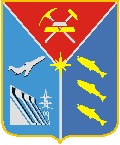 М А Г А Д А Н С К А Я  О Б Л А С Т ЬМИНИСТЕРСТВО ПРИРОДНЫХ РЕСУРСОВ И ЭКОЛОГИИ МАГАДАНСКОЙ ОБЛАСТИУТВЕРЖДАЮМинистр природных ресурсов и экологии Магаданской областиКосолапов О.В.                                 м.п.  «31» января 2022 г.Ответственный исполнитель:Начальник отдела воспроизводства объектов животного мира Ведущий специалист отдела воспроизводства объектов животного мира  __________________А.В. Павлова_____________________ А.В. Борисова                                                                №п/пНаименование муниципального районаОбщая площадь муниципального района, тыс. гаОбщая площадь охотничьих угодийОбщая площадь охотничьих угодийПлощадь общедоступных охотничьих угодийПлощадь общедоступных охотничьих угодийПлощадь закрепленных охотничьих угодийПлощадь закрепленных охотничьих угодийПлощадь ООПТПлощадь ООПТПлощадь иных территорий, не являющихся охотничьими угодьямиПлощадь иных территорий, не являющихся охотничьими угодьями№п/пНаименование муниципального районаОбщая площадь муниципального района, тыс. гатыс. га% от общей площади муниципального районатыс. га% от обшей площади муниципального районатыс. га% от общей площади муниципального районатыс. га% от общей площади муниципального районатыс. га% от общей площади муниципального района123456789101112131МО «Город Магадан»121,58285,68870,4838,18831,4147,539,0700,0035,89429,522МО «Ольский городской округ»7584,1496106,42180,511848,82324,374257,59860,091119,07114,7358,6574,723МО «Омсукчанский городской округ»6041,3016034,839199,892181,554636,113853,284563,7800,006,46190,104МО «Северо-Эвенский городской округ»10202,219755,81995,625618,8058,784137,01936,85401,05833,9345,33270,445МО «Среднеканский городской округ»9181,8358534,38892,954914,24953,523620,13939,43644,2391,393,2080,036МО «Сусуманский городской округ»4676,5644293,174691,80798,6217,083494,554674,723707,9113,38940,297МО «Тенькинский городской округ»3557,8193556,0448099,95721,27320,272834,771879,6700,001,77420,048МО «Хасынский городской округ»1925,244180293,601236,39167987,2100,00123,2446,409МО «Ягоднинский городской округ»2955,6842851,669496,486,4040,222845,265496,2600,00104,01463,52Итого по субъектуРоссийскойФедерации: Магаданская областьИтого по субъектуРоссийскойФедерации: Магаданская область46246,38843020,04385-16250,9116-26769,13225-2534,368-691,97615-Численность и плотность популяции бурого медведя на территории охотничьих угодий городских округов Магаданской области в 2021 г.Численность и плотность популяции бурого медведя на территории охотничьих угодий городских округов Магаданской области в 2021 г.Численность и плотность популяции бурого медведя на территории охотничьих угодий городских округов Магаданской области в 2021 г.Численность и плотность популяции бурого медведя на территории охотничьих угодий городских округов Магаданской области в 2021 г.№ п/пМуниципальноеобразованиеЧисленностьособейПлотностьна территории округаособей/тыс. га 1г. Магадан180,212«Ольский городской округ» 35370,553«Омсукчанский городской округ»29930,504«Северо-Эвенский городской округ»36400,365«Среднеканский городской округ»33450,376«Сусуманский городской округ»6080,137«Тенькинский городской округ»16600,478«Хасынский городской округ»2280,139«Ягоднинский городской округ»6100,21Всего в Магаданской области:Всего в Магаданской области:166390,37Магаданская областьМагаданская областьМагаданская областьМагаданская областьМагаданская областьУчасткиохотничьих угодийЧисло учтенных следов Число свежих следов Число визуальных встреч без промеров следов Численность особейЗакреплённые за охотпользователями4634182679411Общедоступные охотничьи угодья4153171116920ООПТ322312308Всего91075839016639Участкиохотничьих угодийОбщая площадь участков, тыс. га.Количество участков охотугодийКоличество пройденных маршрутовОбщая протяженность маршрутов, кмЗакреплённые за охотпользователями47,51220Охранная зона города Магадана38,1881115,7Всего85,6882335,7Муниципальное образование «Город Магадан»Муниципальное образование «Город Магадан»Муниципальное образование «Город Магадан»Муниципальное образование «Город Магадан»Муниципальное образование «Город Магадан»Участкиохотничьих угодийЧисло учтенных следов Число свежих следов Число визуальных встреч без промеров следов Численность особейЗакреплённые за охотпользователями1119Охранная зона города Магадана3119Всего42218Муниципальное образование «Ольский городской округ»Муниципальное образование «Ольский городской округ»Муниципальное образование «Ольский городской округ»Муниципальное образование «Ольский городской округ»Муниципальное образование «Ольский городской округ»Муниципальное образование «Ольский городской округ»Муниципальное образование «Ольский городской округ»Муниципальное образование «Ольский городской округ»Участкиохотничьих угодийОбщая площадь участков, тыс. га.Общая площадь участков, на которой был произведен учеттыс. га.%Количество участков охотугодийКоличество участков охотугодий на которых был произведен учетКоличество пройденных маршрутовОбщая протяженность маршрутов, кмЗакреплённые за охотпользователями4010,14803848,82195232256690Общедоступные охотничьи угодья2096,27301980,2130949623276,8ООПТ352,9414311,27378832679,9Всего6459,36246140,3077953530851046,7Муниципальное образование «Ольский городской округ»Муниципальное образование «Ольский городской округ»Муниципальное образование «Ольский городской округ»Муниципальное образование «Ольский городской округ»Муниципальное образование «Ольский городской округ»Участкиохотничьих угодийЧисло учтенных следов Число свежих следов Число визуальных встреч без промеров следов Численность особейЗакреплённые за охотпользователями119110681960Общедоступные охотничьи угодья7168301368ООПТ191811209Всего2091961093537Муниципальное образование «Омсукчанский городской округ»Муниципальное образование «Омсукчанский городской округ»Муниципальное образование «Омсукчанский городской округ»Муниципальное образование «Омсукчанский городской округ»Муниципальное образование «Омсукчанский городской округ»Муниципальное образование «Омсукчанский городской округ»Муниципальное образование «Омсукчанский городской округ»Муниципальное образование «Омсукчанский городской округ»Участкиохотничьих угодийОбщая площадь участков, тыс. га.Общая площадь участков, на которой был произведен учеттыс. га.%Количество участков охотугодийКоличество участков охотугодий на которых был произведен учетКоличество пройденных маршрутовОбщая протяженность маршрутов, кмЗакреплённые за охотпользователями3853,28453853,2845100101029387,60Общедоступные охотничьи угодья2181,55462181,55461001120235,50Всего6034,83916034,8391100111149623,10Муниципальное образование «Омсукчанский городской округ»Муниципальное образование «Омсукчанский городской округ»Муниципальное образование «Омсукчанский городской округ»Муниципальное образование «Омсукчанский городской округ»Муниципальное образование «Омсукчанский городской округ»Участкиохотничьих угодийЧисло учтенных следов Число свежих следов Число визуальных встреч без промеров следов Численность особейЗакреплённые за охотпользователями8667672176Общедоступные охотничьи угодья462917817Всего13296842993Муниципальное образование «Северо-Эвенский городской округ»Муниципальное образование «Северо-Эвенский городской округ»Муниципальное образование «Северо-Эвенский городской округ»Муниципальное образование «Северо-Эвенский городской округ»Муниципальное образование «Северо-Эвенский городской округ»Муниципальное образование «Северо-Эвенский городской округ»Муниципальное образование «Северо-Эвенский городской округ»Муниципальное образование «Северо-Эвенский городской округ»Участкиохотничьих угодийОбщая площадь участков, тыс. га.Общая площадь участков, на которой был произведен учеттыс. га.%Количество участков охотугодийКоличество участков охотугодий на которых был произведен учетКоличество пройденных маршрутовОбщая протяженность маршрутов, кмЗакреплённые за охотпользователями4137,01904137,0190100141442591Общедоступные охотничьи угодья5618,805618,801004447548ООПТ401,0583001000Всего10156,87739755,819961918891139Муниципальное образование «Северо-Эвенский городской округ»Муниципальное образование «Северо-Эвенский городской округ»Муниципальное образование «Северо-Эвенский городской округ»Муниципальное образование «Северо-Эвенский городской округ»Муниципальное образование «Северо-Эвенский городской округ»Участкиохотничьих угодийЧисло учтенных следов Число свежих следов Число визуальных встреч без промеров следов Численность особейЗакреплённые за охотпользователями115109692712Общедоступные охотничьи угодья83425928ООПТ0000Всего198151743640Муниципальное образование «Среднеканский городской округ»Муниципальное образование «Среднеканский городской округ»Муниципальное образование «Среднеканский городской округ»Муниципальное образование «Среднеканский городской округ»Муниципальное образование «Среднеканский городской округ»Муниципальное образование «Среднеканский городской округ»Муниципальное образование «Среднеканский городской округ»Муниципальное образование «Среднеканский городской округ»Участкиохотничьих угодийОбщая площадь участков, тыс. га.Общая площадь участков, на которой был произведен учеттыс. га.%Количество участков охотугодийКоличество участков охотугодий на которых был произведен учетКоличество пройденных маршрутовОбщая протяженность маршрутов, кмЗакреплённые за охотпользователями3620,1393256,5450906436368,80Общедоступные охотничьи угодья4914,24904914,24901004446504,70ООПТ526,4001000Всего9060,78808170,7949011882873,5Муниципальное образование «Среднеканский городской округ»Муниципальное образование «Среднеканский городской округ»Муниципальное образование «Среднеканский городской округ»Муниципальное образование «Среднеканский городской округ»Муниципальное образование «Среднеканский городской округ»Участкиохотничьих угодийЧисло учтенных следов Число свежих следов Число визуальных встреч без промеров следов Численность особейЗакреплённые за охотпользователями32260442Общедоступные охотничьи угодья146121342903ООПТ0000Всего178147343345Муниципальное образование «Сусуманский городской округ»Муниципальное образование «Сусуманский городской округ»Муниципальное образование «Сусуманский городской округ»Муниципальное образование «Сусуманский городской округ»Муниципальное образование «Сусуманский городской округ»Муниципальное образование «Сусуманский городской округ»Муниципальное образование «Сусуманский городской округ»Муниципальное образование «Сусуманский городской округ»Участкиохотничьих угодийОбщая площадь участков, тыс. га.Общая площадь участков, на которой был произведен учеттыс. га.%Количество участков охотугодийКоличество участков охотугодий на которых был произведен учетКоличество пройденных маршрутовОбщая протяженность маршрутов, кмЗакреплённые за охотпользователями3494,55463494,55461004412241Общедоступные охотничьи угодья798,62798,6210011790ООПТ37037010011343Всего4663,17464663,17461006622374Муниципальное образование «Сусуманский городской округ»Муниципальное образование «Сусуманский городской округ»Муниципальное образование «Сусуманский городской округ»Муниципальное образование «Сусуманский городской округ»Муниципальное образование «Сусуманский городской округ»Участкиохотничьих угодийЧисло учтенных следов Число свежих следов Число визуальных встреч без промеров следов Численность особейЗакреплённые за охотпользователями766220Общедоступные охотничьи угодья24152289ООПТ135199Всего44269608Муниципальное образование «Тенькинский городской округ»Муниципальное образование «Тенькинский городской округ»Муниципальное образование «Тенькинский городской округ»Муниципальное образование «Тенькинский городской округ»Муниципальное образование «Тенькинский городской округ»Муниципальное образование «Тенькинский городской округ»Муниципальное образование «Тенькинский городской округ»Муниципальное образование «Тенькинский городской округ»Участкиохотничьих угодийОбщая площадь участков, тыс. га.Общая площадь участков, на которой был произведен учеттыс. га.%Количество участков охотугодийКоличество участков охотугодий на которых был произведен учетКоличество пройденных маршрутовОбщая протяженность маршрутов, кмЗакреплённые за охотпользователями2834,77182797,771898131236447,34Общедоступные охотничьи угодья712,53712,53100229102,10Всего3547,30183510,301898151445549,44Муниципальное образование «Тенькинский городской округ»Муниципальное образование «Тенькинский городской округ»Муниципальное образование «Тенькинский городской округ»Муниципальное образование «Тенькинский городской округ»Муниципальное образование «Тенькинский городской округ»Участкиохотничьих угодийЧисло учтенных следов Число свежих следов Число визуальных встреч без промеров следов Численность особейЗакреплённые за охотпользователями9490201144Общедоступные охотничьи угодья252515516Всего119115351660Муниципальное образование «Хасынский городской округ»Муниципальное образование «Хасынский городской округ»Муниципальное образование «Хасынский городской округ»Муниципальное образование «Хасынский городской округ»Муниципальное образование «Хасынский городской округ»Муниципальное образование «Хасынский городской округ»Муниципальное образование «Хасынский городской округ»Муниципальное образование «Хасынский городской округ»Участкиохотничьих угодийОбщая площадь участков, тыс. га.Общая площадь участков, на которой был произведен учеттыс. га.%Количество участков охотугодийКоличество участков охотугодий на которых был произведен учетКоличество пройденных маршрутовОбщая протяженность маршрутов, кмЗакреплённые за охотпользователями167916791001116160Общедоступные охотничьи угодья12312310011454Всего180218021002220214Муниципальное образование «Хасынский городской округ»Муниципальное образование «Хасынский городской округ»Муниципальное образование «Хасынский городской округ»Муниципальное образование «Хасынский городской округ»Муниципальное образование «Хасынский городской округ»Участкиохотничьих угодийЧисло учтенных следов Число свежих следов Число визуальных встреч без промеров следов Численность особейЗакреплённые за охотпользователями770141Общедоступные охотничьи угодья1414687Всего21216228Муниципальное образование «Ягоднинский городской округ»Муниципальное образование «Ягоднинский городской округ»Муниципальное образование «Ягоднинский городской округ»Муниципальное образование «Ягоднинский городской округ»Муниципальное образование «Ягоднинский городской округ»Муниципальное образование «Ягоднинский городской округ»Муниципальное образование «Ягоднинский городской округ»Муниципальное образование «Ягоднинский городской округ»Участкиохотничьих угодийОбщая площадь участков, тыс. га.Общая площадь участков, на которой был произведен учеттыс. га.%Количество участков охотугодийКоличество участков охотугодий на которых был произведен учетКоличество пройденных маршрутовОбщая протяженность маршрутов, кмЗакреплённые за охотпользователями2845,26542845,26541002221337Общедоступные охотничьи угодья6,40406,404010011114Всего2851,66942851,66941003322351Муниципальное образование «Ягоднинский городской округ»Муниципальное образование «Ягоднинский городской округ»Муниципальное образование «Ягоднинский городской округ»Муниципальное образование «Ягоднинский городской округ»Муниципальное образование «Ягоднинский городской округ»Участкиохотничьих угодийЧисло учтенных следов Число свежих следов Число визуальных встреч без промеров следов Численность особейЗакреплённые за охотпользователями2236607Общедоступные охотничьи угодья3213Всего5437610Плотность населения бурого медведя на территории охотничьих угодий городских округов Магаданской области за 2017-2021 г.Плотность населения бурого медведя на территории охотничьих угодий городских округов Магаданской области за 2017-2021 г.Плотность населения бурого медведя на территории охотничьих угодий городских округов Магаданской области за 2017-2021 г.Плотность населения бурого медведя на территории охотничьих угодий городских округов Магаданской области за 2017-2021 г.Плотность населения бурого медведя на территории охотничьих угодий городских округов Магаданской области за 2017-2021 г.Плотность населения бурого медведя на территории охотничьих угодий городских округов Магаданской области за 2017-2021 г.Плотность населения бурого медведя на территории охотничьих угодий городских округов Магаданской области за 2017-2021 г.Плотность населения бурого медведя на территории охотничьих угодий городских округов Магаданской области за 2017-2021 г.Плотность населения бурого медведя на территории охотничьих угодий городских округов Магаданской области за 2017-2021 г.Плотность населения бурого медведя на территории охотничьих угодий городских округов Магаданской области за 2017-2021 г.Плотность населения бурого медведя на территории охотничьих угодий городских округов Магаданской области за 2017-2021 г.МуниципальноеобразованиеЧисленностьособей,2017 г.Плотностьособей/тыс. га, 2017 г.Численностьособей,2018 г.Плотностьособей/тыс. га, 2018 г.Численность особей,2019 г.Плотностьособей/тыс. га, 2019 г.Численность особей,2020 г.Плотностьособей/тыс. га, 2020 г.Численность особей,2021 г.Плотностьособей/тыс. га, 2021 г.г. Магадан————352471180,21Ольский городской округ20821,9430562,5931382,3933710,5235370,55Омсукчанский городской округ22442,1927412,4334122,2442220,7029930,50Северо-Эвенский городской округ44821,9463372,1744262,3354060,5336400,36Среднеканский городской округ14261,8420811,5218871,2523780,2633450,37Сусуманский городской округ5940,807541,004681,267410,166080,13Тенькинский городской округ13692,4212602,3018882,2517700,5016600,47Хасынский городской округ3181,073711,473501,673610,202280,13Ягоднинский городской округ4580,974360,854420,974820,176100,21Всего в Магаданской области:129731,70170361,80160461,7818 7780,42166390,37